水生動物—貢德氏赤蛙四年丁班李宜彥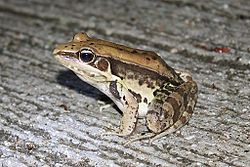 一、外型特徵：1貢德氏赤蛙身長約7厘米2沿背側褶有黑色縱紋，體側有黑斑，後肢有黑色橫斑，白色腹面3雄蛙在咽側下有外聲囊一對二、分布位置：分布於台灣全島平地以及中國大陸南部、海南島、越南等地，常棲息於靜水池或稻田。三、特別的地方：1貢德氏赤蛙的叫聲特別大，和狗叫聲很類似2可以在髒髒的下水道、水溝中存活。